Nazwa usługi:Powrót po rozwodzie do nazwiska noszonego przed zawarciem małżeństwaWymagane dokumenty:Oświadczenie złożone do protokołu Zupełny odpis aktu małżeństwa, jeżeli akt małżeństwa został sporządzony jest poza USC Zawidz Kościelny Sentencja wyroku sądu Do wglądu - dokument stwierdzający tożsamość wnioskodawcyOpłaty:opłata skarbowa – 11,00 zł Termin załatwienia sprawy: Niezwłocznie -  w sprawach szczególnie skomplikowanych do 30 dni zgodnie z KPAMiejsce załatwienia sprawy: Urząd Gminy w Zawidzu, pokój nr 20, tel. 24 276-61-60Odpowiedzialny za załatwienie sprawy:Kierownik Urzędu Stanu CywilnegoWynik sprawy:Przyjęcie oświadczenia do protokołu Zmigrowanie aktu małżeństwa do Rejestru Stanu Cywilnego oraz wpisanie wzmianki dodatkowej Wydanie 1-go egz. odpisu skróconego aktu małżeństwaTryb odwoławczy: Odwołanie wnosi się do Wojewody Mazowieckiego w terminie 14 dni od dnia doręczenia decyzji odmownej wnioskodawcy za pośrednictwem organu, który ją wydałPodstawa prawna: Art. 59 ustawy z dnia 25 lutego 1964 r. Kodeks rodzinny i opiekuńczy /t.j. Dz.U. z 2015 r. poz. 583 z późn. zm./ Ustawa z dnia 16 listopada 2006 r. o opłacie skarbowej /t.j. Dz.U. z 2015 r. poz. 783 z późn. zm./ Uwagi:Osoba zainteresowana powinna zgłosić ustny wniosek przed upływem 3 miesięcy od daty uprawomocnienia się wyroku sądu o rozwiązaniu małżeństwa w Urzędzie Stanu Cywilnego w Zawidzu KościelnymWzmianka dodatkowa zostanie wpisana do aktu małżeństwa, jeżeli jest on sporządzony w tut. Urzędzie Stanu Cywilnego. W przypadku jeśli akt małżeństwa znajduje się w innym USC protokół przyjęcia oświadczenia zostanie przesyłany do USC miejsca sporządzenia aktu małżeństwaOpłatę skarbową na rachunek bankowy Urzędu Gminy Zawidz - BS „Mazowsze” w Płocku Oddział w Zawidzu Nr 27 9042 1055 0390 0619 2000 0010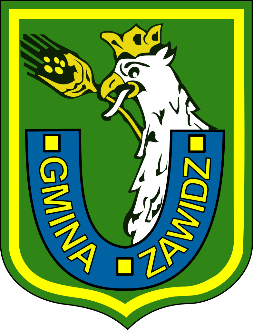 Powrót po rozwodzie do nazwiska noszonego przed zawarciem małżeństwaUrząd Gminy Zawidz